………………………………………                                                                                                                                                      			    Miejscowość, data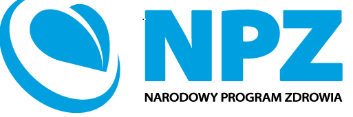 OŚWIADCZENIEOświadczam, iż:W stosunku do podmiotu składającego ofertę nie stwierdzono niezgodnego z przeznaczeniem wykorzystania środków publicznych.Podmiot składający ofertę jest jedynym posiadaczem rachunku, na który zostaną przekazane środki, i zobowiązuje się go utrzymywać do chwili zaakceptowania rozliczenia tych środków pod względem finansowym i rzeczowym;Kwota środków przeznaczona zostanie na realizację zadania zgodnie z ofertą i w tym zakresie zadanie nie będzie finansowane z innych źródeł.Podmiot nie będzie finansował tych samych wydatków w ramach innego zadania lub zadań zbieżnych merytorycznie, realizowanych w ramach innych projektów, z więcej niż jednego źródła finansowania (tzw. podwójne finasowanie).……………………………………………………….Pieczęć i podpis/-y osoby /osóbupoważnionej/-ych do reprezentacjiOferenta